Fiche d’identification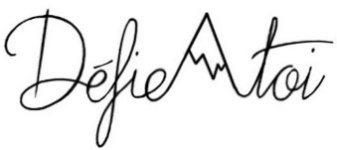 Projet Nature HiverAutorisation d’utilisation du matériel visuelPar la présente, j’autorise Défie Toi à utiliser tout le matériel visuel (photographies et vidéos) à des fins, de publicité, de publication (sur notre site web et notre page facebook), de sensibilisation et de formation. Nom de l’enfant : _______________________________________________________________________Nom d’un parent : ______________________________________________________________________Signature du parent : ____________________________________________________________________Date : ________________________________________________________________________________DÉCLARATION ET ENGAGEMENT DU PARTICIPANT/ DECLARATION & COMMITMENT OF PARTICIPANTAcceptation des risquesJe connais la nature de l’activité et le genre d’événements organisés par Défie Toi, lesquels comportent certains dangers.Je reconnais et accepte donc qu’en participant à ces activités, je m’expose à des risques sérieux de blessures, lesquelles peuvent être graves, voire même mortelles.Je reconnais et accepte que c’est en toute connaissance de ces importants risques et dangers que j’ai choisi d’accéder au site et/ou de participer aux activités de Défie Toi.Renonciation à tous recours pour dommages matérielsEn plus de mon acceptation des risques, je renonce à exercer tout recourt pour tout dommage matériel que je pourrais subir lors de ma présence sur le site ou de ma participation à l’un ou plusieurs des événements sanctionnés par Défie toi, que ces dommages matériels soient causés par un accident, par la faute d’un tiers ou autrement. La présente renonciation bénéficie à Défie toi, ses administrateurs, ses employés, ses membres, ses successeurs et ayants droits ainsi qu’aux promoteurs, participants, opérateurs de pistes, propriétaires de pistes, officiels, personnel de sauvetage, commanditaires, annonceurs, ou toute autre personne physique ou morale ayant participé à la réalisation de l’activité, à sa mise en place, ou à sa promotion. ET J’AI SIGNÉ  ET EN TOUTE CONNAISSANCE DE CAUSE.Assumption of RisksI am aware of the nature of the activity and the type of events which are organized by Challenge You, which involve certain dangerous conditions.I therefore acknowledge and accept that in taking part in the activities, I expose myself to risks of serious injuries or even death.I acknowledge and accept that I am fully aware of those serious risks and dangers and, notwithstanding said knowledge, I have elected to access the site and/or participate in the activities of Challenge You.Waiver of Recourse for Property DamageIn addition to assuming the risks, I hereby waive any recourse for property damage that I may sustain during my presence on the site or my participation in one or several of the activities sanctioned by Challenge You, regardless of whether said property damages are caused by an accident, through the fault or negligence of a third party or the League.  The present waiver inures to the benefit of Challenge You, its directors, employees, members, successors and assigns, as well as the promoters, participants, track operators, track owners, officials, rescue personnel, sponsors, announcers, or any other person or organization having participated in the production of the activity, its setting up or its promotion. AND I HAVE SIGNED THIS DECLARATION FREELY AND KNOWINGLY. Signature du participant/ Signature of the Participant			Date __________________________________________Nom en lettre moulée/ Printed Participant Name Participant mineur ou en situation d’inaptitude / Minor participants or considered as an incapable personSignature du parent ou tuteur/ Parent’s or tutor’s signature		Date __________________________________________								Nom du parent en lettres moulées/ Printed parent Name 	Nom du participant en lettre moulée/ Printed Participant Name IDENTIFICATION de l’enfantIDENTIFICATION de l’enfantIDENTIFICATION de l’enfantIDENTIFICATION de l’enfantIDENTIFICATION de l’enfantIDENTIFICATION de l’enfantIDENTIFICATION de l’enfantIDENTIFICATION de l’enfantIDENTIFICATION de l’enfantNom:Prénom:Prénom:Prénom:Prénom:Prénom:Date de naissance :Grandeur de chandail :Grandeur de chandail :Grandeur de chandail :Grandeur de chandail :Grandeur de chandail :Numéro d’assurance maladie : iDENTIFICATION Du premier PARENT (TOUS LES REÇUS, RELEVÉS ET FACTURES SERONT PRODUITS AU NOM DU PREMIER PARENT)iDENTIFICATION Du premier PARENT (TOUS LES REÇUS, RELEVÉS ET FACTURES SERONT PRODUITS AU NOM DU PREMIER PARENT)iDENTIFICATION Du premier PARENT (TOUS LES REÇUS, RELEVÉS ET FACTURES SERONT PRODUITS AU NOM DU PREMIER PARENT)iDENTIFICATION Du premier PARENT (TOUS LES REÇUS, RELEVÉS ET FACTURES SERONT PRODUITS AU NOM DU PREMIER PARENT)iDENTIFICATION Du premier PARENT (TOUS LES REÇUS, RELEVÉS ET FACTURES SERONT PRODUITS AU NOM DU PREMIER PARENT)iDENTIFICATION Du premier PARENT (TOUS LES REÇUS, RELEVÉS ET FACTURES SERONT PRODUITS AU NOM DU PREMIER PARENT)iDENTIFICATION Du premier PARENT (TOUS LES REÇUS, RELEVÉS ET FACTURES SERONT PRODUITS AU NOM DU PREMIER PARENT)iDENTIFICATION Du premier PARENT (TOUS LES REÇUS, RELEVÉS ET FACTURES SERONT PRODUITS AU NOM DU PREMIER PARENT)iDENTIFICATION Du premier PARENT (TOUS LES REÇUS, RELEVÉS ET FACTURES SERONT PRODUITS AU NOM DU PREMIER PARENT)Père             Mère          Autre : _________________________ Père             Mère          Autre : _________________________ Père             Mère          Autre : _________________________ Père             Mère          Autre : _________________________ Père             Mère          Autre : _________________________ Père             Mère          Autre : _________________________ Nom :Nom :Nom :Nom :Nom :Nom :Numéro de téléphone : (Spécifier, si applicable, à quel moment vous êtes rejoignables aux différents numéros) :Domicile :CellulaireTravail : Numéro de téléphone : (Spécifier, si applicable, à quel moment vous êtes rejoignables aux différents numéros) :Domicile :CellulaireTravail : Numéro de téléphone : (Spécifier, si applicable, à quel moment vous êtes rejoignables aux différents numéros) :Domicile :CellulaireTravail : Numéro de téléphone : (Spécifier, si applicable, à quel moment vous êtes rejoignables aux différents numéros) :Domicile :CellulaireTravail : Numéro de téléphone : (Spécifier, si applicable, à quel moment vous êtes rejoignables aux différents numéros) :Domicile :CellulaireTravail : Numéro de téléphone : (Spécifier, si applicable, à quel moment vous êtes rejoignables aux différents numéros) :Domicile :CellulaireTravail : Adresse courriel :Adresse courriel :Adresse courriel :Adresse courriel :Adresse courriel :Adresse courriel :Adresse civile :Numéro de porte et rue :Ville, province :Code postal :Adresse civile :Numéro de porte et rue :Ville, province :Code postal :Adresse civile :Numéro de porte et rue :Ville, province :Code postal :Adresse civile :Numéro de porte et rue :Ville, province :Code postal :Adresse civile :Numéro de porte et rue :Ville, province :Code postal :Adresse civile :Numéro de porte et rue :Ville, province :Code postal :iDENTIFICATION Du DeuxiÈme PARENTiDENTIFICATION Du DeuxiÈme PARENTiDENTIFICATION Du DeuxiÈme PARENTiDENTIFICATION Du DeuxiÈme PARENTiDENTIFICATION Du DeuxiÈme PARENTiDENTIFICATION Du DeuxiÈme PARENTiDENTIFICATION Du DeuxiÈme PARENTiDENTIFICATION Du DeuxiÈme PARENTiDENTIFICATION Du DeuxiÈme PARENTPère             Mère          Autre : _________________________ Père             Mère          Autre : _________________________ Père             Mère          Autre : _________________________ Père             Mère          Autre : _________________________ Père             Mère          Autre : _________________________ Père             Mère          Autre : _________________________ Nom :Nom :Nom :Nom :Nom :Nom :Numéro de téléphone (Spécifier, si applicable, à quel moment vous êtes rejoignables aux différents numéros) :Domicile :CellulaireTravail : Numéro de téléphone (Spécifier, si applicable, à quel moment vous êtes rejoignables aux différents numéros) :Domicile :CellulaireTravail : Numéro de téléphone (Spécifier, si applicable, à quel moment vous êtes rejoignables aux différents numéros) :Domicile :CellulaireTravail : Numéro de téléphone (Spécifier, si applicable, à quel moment vous êtes rejoignables aux différents numéros) :Domicile :CellulaireTravail : Numéro de téléphone (Spécifier, si applicable, à quel moment vous êtes rejoignables aux différents numéros) :Domicile :CellulaireTravail : Numéro de téléphone (Spécifier, si applicable, à quel moment vous êtes rejoignables aux différents numéros) :Domicile :CellulaireTravail : Adresse courriel :Adresse courriel :Adresse courriel :Adresse courriel :Adresse courriel :Adresse courriel :Adresse civile :Numéro de porte et rue :Ville, province :Code postal :Adresse civile :Numéro de porte et rue :Ville, province :Code postal :Adresse civile :Numéro de porte et rue :Ville, province :Code postal :Adresse civile :Numéro de porte et rue :Ville, province :Code postal :Adresse civile :Numéro de porte et rue :Ville, province :Code postal :Adresse civile :Numéro de porte et rue :Ville, province :Code postal :SANTÉSANTÉSANTÉSANTÉSANTÉSANTÉSANTÉSANTÉSANTÉAllergies ou autres informations d’ordre physique ou médical (épilepsie, orthèses, etc.) : Allergies ou autres informations d’ordre physique ou médical (épilepsie, orthèses, etc.) : Allergies ou autres informations d’ordre physique ou médical (épilepsie, orthèses, etc.) : ComportementComportementComportementComportementComportementComportementComportementComportementComportementA-t-il des troubles de comportement ?         OUI             NON  A-t-il des troubles de comportement ?         OUI             NON  A-t-il des troubles de comportement ?         OUI             NON  A-t-il des troubles de comportement ?         OUI             NON  A-t-il des troubles de comportement ?         OUI             NON  A-t-il des troubles de comportement ?         OUI             NON  Si oui, expliquez ?Si oui, expliquez ?Si oui, expliquez ?Si oui, expliquez ?Si oui, expliquez ?A-t-il des habitudes particulières ou manies qui ne doivent pas être acceptées ?          OUI              NON  A-t-il des habitudes particulières ou manies qui ne doivent pas être acceptées ?          OUI              NON  A-t-il des habitudes particulières ou manies qui ne doivent pas être acceptées ?          OUI              NON  A-t-il des habitudes particulières ou manies qui ne doivent pas être acceptées ?          OUI              NON  A-t-il des habitudes particulières ou manies qui ne doivent pas être acceptées ?          OUI              NON  A-t-il des habitudes particulières ou manies qui ne doivent pas être acceptées ?          OUI              NON  Si oui, lesquelles ?Si oui, lesquelles ?Si oui, lesquelles ?Si oui, lesquelles ?Si oui, lesquelles ?Si oui, lesquelles ?Quel(s) comportement(s) adopte-t-il envers…   Un adulte : Un enfant :Un groupe : Quel(s) comportement(s) adopte-t-il envers…   Un adulte : Un enfant :Un groupe : Quel(s) comportement(s) adopte-t-il envers…   Un adulte : Un enfant :Un groupe : Quel(s) comportement(s) adopte-t-il envers…   Un adulte : Un enfant :Un groupe : Est-il éveillé à la sexualité ?                    OUI              NON  Est-il éveillé à la sexualité ?                    OUI              NON  Est-il éveillé à la sexualité ?                    OUI              NON  Est-il éveillé à la sexualité ?                    OUI              NON  Si oui, comment cela se manifeste-t-il ?Si oui, comment cela se manifeste-t-il ?Si oui, comment cela se manifeste-t-il ?Si oui, comment cela se manifeste-t-il ?Votre enfant est-il :     Droitier              Gaucher  Votre enfant est-il :     Droitier              Gaucher  Votre enfant est-il :     Droitier              Gaucher  Votre enfant est-il :     Droitier              Gaucher  communicationcommunicationcommunicationcommunicationcommunicationcommunicationcommunicationcommunicationcommunicationVotre enfant communique           Verbalement              Par signes             Par pictogrammes                SACCAD Votre enfant communique           Verbalement              Par signes             Par pictogrammes                SACCAD Votre enfant communique           Verbalement              Par signes             Par pictogrammes                SACCAD Votre enfant communique           Verbalement              Par signes             Par pictogrammes                SACCAD Votre enfant communique           Verbalement              Par signes             Par pictogrammes                SACCAD Votre enfant communique           Verbalement              Par signes             Par pictogrammes                SACCAD Votre enfant communique           Verbalement              Par signes             Par pictogrammes                SACCAD Votre enfant communique           Verbalement              Par signes             Par pictogrammes                SACCAD Votre enfant communique           Verbalement              Par signes             Par pictogrammes                SACCAD Avec un outil de communication spécifique (précisez) :Utilisez-vous des renforçateurs avec votre enfant ?                                       OUI              NON                     OUI              NON                     OUI              NON                     OUI              NON                     OUI              NON                     OUI              NON                     OUI              NON                     OUI              NON  Si oui, lesquels et à quel moment les utilisez-vous ?AutonomieAutonomieAutonomieAutonomieVotre enfant peut-il accomplir les tâches suivantes de façon autonome ?Encerclez le chiffre approprié selon l’échelle suivante.Votre enfant peut-il accomplir les tâches suivantes de façon autonome ?Encerclez le chiffre approprié selon l’échelle suivante.Votre enfant peut-il accomplir les tâches suivantes de façon autonome ?Encerclez le chiffre approprié selon l’échelle suivante.Votre enfant peut-il accomplir les tâches suivantes de façon autonome ?Encerclez le chiffre approprié selon l’échelle suivante.Échelle :   1 = Oui, complètement autonome               2 = A besoin de rappel               3 = A besoin d’aide verbal               4 = A besoin d’aide physiqueÉchelle :   1 = Oui, complètement autonome               2 = A besoin de rappel               3 = A besoin d’aide verbal               4 = A besoin d’aide physiqueÉchelle :   1 = Oui, complètement autonome               2 = A besoin de rappel               3 = A besoin d’aide verbal               4 = A besoin d’aide physiqueÉchelle :   1 = Oui, complètement autonome               2 = A besoin de rappel               3 = A besoin d’aide verbal               4 = A besoin d’aide physiqueAller à la toilette                                                                                                                 1           2           3           4Aller à la toilette                                                                                                                 1           2           3           4Aller à la toilette                                                                                                                 1           2           3           4Aller à la toilette                                                                                                                 1           2           3           4Changer sa serviette sanitaire (si applicable)                                                                          1           2           3           4Changer sa serviette sanitaire (si applicable)                                                                          1           2           3           4Changer sa serviette sanitaire (si applicable)                                                                          1           2           3           4Changer sa serviette sanitaire (si applicable)                                                                          1           2           3           4Se laver les mains                                                                                                               1           2           3           4Se laver les mains                                                                                                               1           2           3           4Se laver les mains                                                                                                               1           2           3           4Se laver les mains                                                                                                               1           2           3           4S’habiller / se déshabiller                                                                                                     1           2           3           4S’habiller / se déshabiller                                                                                                     1           2           3           4S’habiller / se déshabiller                                                                                                     1           2           3           4S’habiller / se déshabiller                                                                                                     1           2           3           4Mettre ses chaussures                                                                                                         1           2           3           4Mettre ses chaussures                                                                                                         1           2           3           4Mettre ses chaussures                                                                                                         1           2           3           4Mettre ses chaussures                                                                                                         1           2           3           4Attacher ses chaussures                                                                                                      1           2           3           4Attacher ses chaussures                                                                                                      1           2           3           4Attacher ses chaussures                                                                                                      1           2           3           4Attacher ses chaussures                                                                                                      1           2           3           4Manger                                                                                                                              1           2           3           4Manger                                                                                                                              1           2           3           4Manger                                                                                                                              1           2           3           4Manger                                                                                                                              1           2           3           4Quel(s) ustensile(s) utilise-t-il ?                                                  Cuillère              Fourchette             Couteau Quel(s) ustensile(s) utilise-t-il ?                                                  Cuillère              Fourchette             Couteau Quel(s) ustensile(s) utilise-t-il ?                                                  Cuillère              Fourchette             Couteau Quel(s) ustensile(s) utilise-t-il ?                                                  Cuillère              Fourchette             Couteau Peut-il reconnaître ses effets personnels ?                                          Oui                      Non Peut-il reconnaître ses effets personnels ?                                          Oui                      Non Peut-il reconnaître ses effets personnels ?                                          Oui                      Non Peut-il reconnaître ses effets personnels ?                                          Oui                      Non Porte-t-il des couches ?                                                                  Oui                      Non Porte-t-il des couches ?                                                                  Oui                      Non Porte-t-il des couches ?                                                                  Oui                      Non Porte-t-il des couches ?                                                                  Oui                      Non Autre (précisez) :J’autorise Défie Toi à accompagner mon enfant pour l’une ou l’autre des situations précédemment listées.  Signature du parent ou tuteur : ________________________________________Signature du parent ou tuteur : ________________________________________ACTIvitÉsQuelles sont ses activités préférées ?Quelles sont les activités problématiques ?Aime-t-il se baigner ?                                                                                           OUI              NON  A-t-il peur de l’eau ?                                                                                             OUI              NON  Sait-il nager?                                                                                                       OUI              NON  A-t-il besoin d’un gilet de sauvetage ?                                                                    OUI              NON  Lors de promenades, a-t-il besoin qu’on lui tienne constamment la main ?                 OUI              NON  A-t-il conscience du danger ?                                                                                OUI              NON  Quels sont les différents objectifs travaillés à l’école ou avec les autres professionnels ?A-t-il une médication à prendre à la maison ?                               OUI              NON  Si oui, quel effet a-t-elle sur l’enfant ? Est-ce qu’elle cause des effets secondaires ?A-t-il une médication à prendre sur les heures de camp ?                               OUI              NON  Si oui, quel effet a-t-elle sur l’enfant ? Est-ce qu’elle cause des effets secondaires ?Votre enfant a-t-il tendance à s’éloigner du groupe spontanément (fuguer) ?  OUI              NON  A-t-il tendance à adopter des comportements agressifs envers les adulte ou les autres enfants ?       OUI           NON  Dans quelles circonstances ces comportements peuvent-ils arriver ? Quelles en sont les manifestations ?Autres informations pertinentes (ex : intervention à privilégier en cas de crise, phobies ou craintes, etc.) :J’autorise Défie Toi à appliquer de l’insectifuge (appartenant au camp) à mon enfant s’il n’en a pas en sa possession.  Signature du parent : _________________________________________J’autorise Défie Toi à appliquer de la crème solaire (appartenant au camp) à mon enfant s’il n’en a pas en sa possession.  Signature du parent : _________________________________________besoins SPÉCIFIQUESbesoins SPÉCIFIQUESbesoins SPÉCIFIQUESbesoins SPÉCIFIQUESA-t-il un/des diagnostic(s) officiel(s) (posé par un neuropsychologue ou autre spécialiste) ?   OUI            NON  Si oui, le(s)quel(s)?Si oui, le(s)quel(s)?Si oui, le(s)quel(s)?Si non, est-il en processus d’obtention d’un/de plusieurs nouveau(x) diagnostic(s)?        OUI              NON  Si oui, le(s)quel(s) ?SELON LES PARTICULARITÉS DE VOTRE ENFANT, PLACEZ CHACUN DES ÉLÉMENTS SUIVANTS EN ORDRE DE 1 À 51 étant le plus important à travailler selon vous, 5 étant le moins important à travailler selon vous. Si vous pensez à une difficulté autre, l’inscrire sur la ligne prévue à cet effet, puis l’inclure dans un ordre de 1 à 6.SELON LES PARTICULARITÉS DE VOTRE ENFANT, PLACEZ CHACUN DES ÉLÉMENTS SUIVANTS EN ORDRE DE 1 À 51 étant le plus important à travailler selon vous, 5 étant le moins important à travailler selon vous. Si vous pensez à une difficulté autre, l’inscrire sur la ligne prévue à cet effet, puis l’inclure dans un ordre de 1 à 6.Gestion des émotions                                                                                        Priorité # __________Précisez :Gestion des émotions                                                                                        Priorité # __________Précisez :Agitation motrice importante (besoin de bouger)                                         Priorité # __________Précisez :Agitation motrice importante (besoin de bouger)                                         Priorité # __________Précisez :Motricité globale et/ou motricité fine                                                             Priorité # __________Précisez :Motricité globale et/ou motricité fine                                                             Priorité # __________Précisez :Compréhension et expression du langage verbal                                        Priorité # __________Précisez :Compréhension et expression du langage verbal                                        Priorité # __________Précisez :Socialisation (dans une perspective d’intégration dans un groupe             Priorité # __________de camp de jour régulier)Précisez :Socialisation (dans une perspective d’intégration dans un groupe             Priorité # __________de camp de jour régulier)Précisez :Autre : __________________________                                                     Priorité # __________Précisez :Autre : __________________________                                                     Priorité # __________Précisez :AUTORISATION DE COMMUNICATIONAUTORISATION DE COMMUNICATIONJ’autorise les Élisabeth Arseneault-Duquet et Valériane Côté-Lemay (coordonatrices du camp de jour Défie Toi) à communiquer avec les spécialistes figurants sur la liste ci-dessous pour toutes questions relatives au fonctionnement de votre enfant.Signature d’un parent : ____________________________________________________J’autorise les Élisabeth Arseneault-Duquet et Valériane Côté-Lemay (coordonatrices du camp de jour Défie Toi) à communiquer avec les spécialistes figurants sur la liste ci-dessous pour toutes questions relatives au fonctionnement de votre enfant.Signature d’un parent : ____________________________________________________Si oui, le(s)quel(s) (cochez):Enseignante                         Nom de l’école :                                              Nom de l’enseignante :                                              Téléphone :                                             Courriel :Psychoéducateur                 Nom :                                              Téléphone :                                             Courriel :Psychologue/Neuropsychologue                 Nom :                                                                  Téléphone :                                                                 Courriel :    Orthophoniste                         Nom :                                                 Téléphone :                                                Courriel :Ergothérapeute                     Nom :                                               Téléphone :                                              Courriel :Travailleur social                     Nom :                                                 Téléphone :                                                Courriel :Orthopédagogue                     Nom :                                                 Téléphone :                                                Courriel :Technicien en éducation spécialisée                     Nom :                                                                           Téléphone :                                                                          Courriel :Autre : Nom : Titre :Téléphone :Courriel :Formulaire pour les membresDates choisies (congé 16 février 2019 et 9 mars 2019) :12 janvier 2019         19 janvier 2019               26 janvier 2019                  2 février 2019    9 février 2019          23 février 2019                    2 mars 2019                   16 mars 2019  ***PAIEMENT TOTAL DÛ LE MATIN DE LA PREMIÈRE JOURNÉE DE L’ENFANT (CHÈQUE OU COMPTANT)***